DEPARTMENT OF LABOR AND EMPLOYMENT IX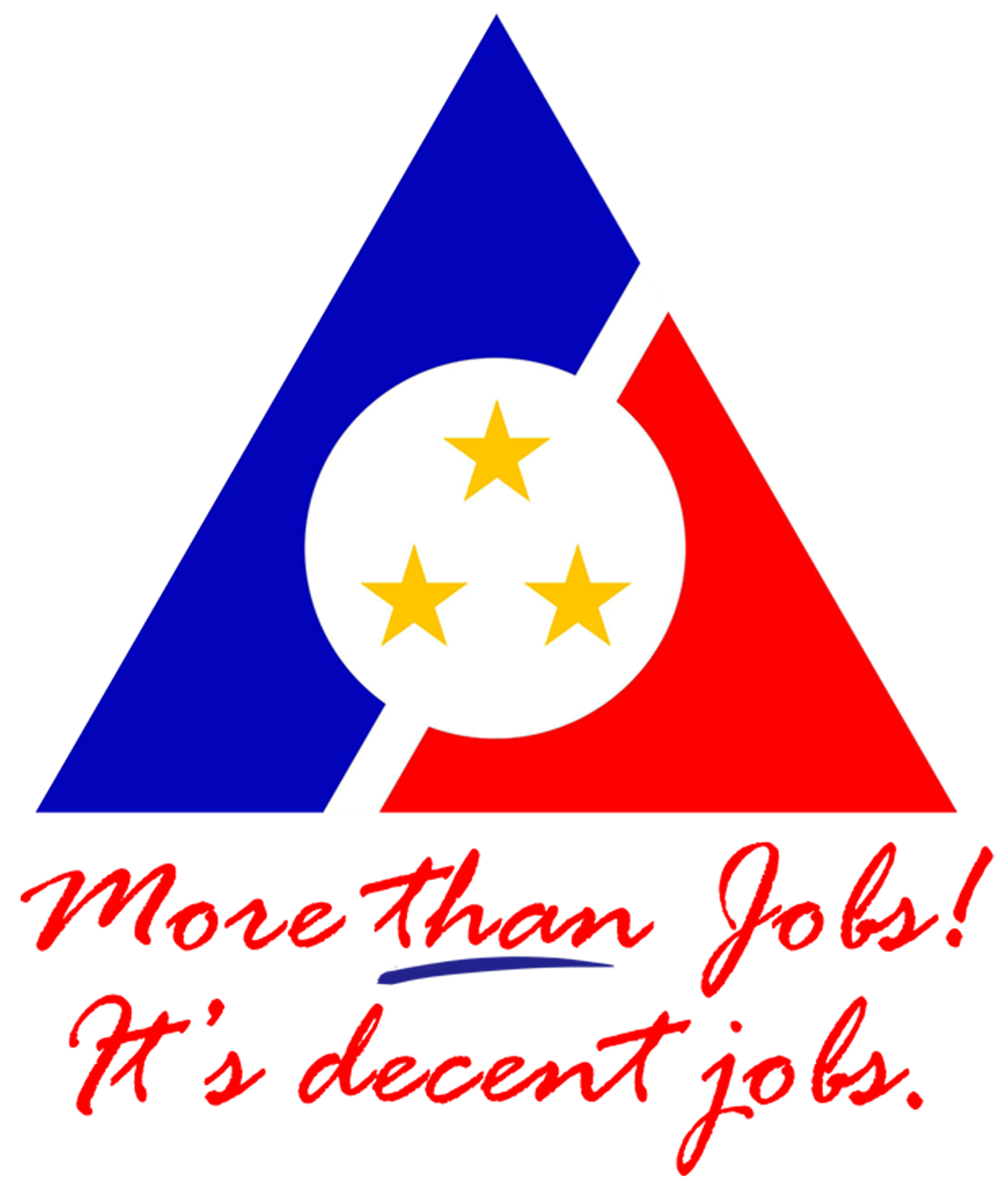 REQUEST FOR IMPROVEMENT (RFI)Section 1. Nonconformity Definition    Section 1. Nonconformity Definition    Section 1. Nonconformity Definition    Section 1. Nonconformity Definition    Section 1. Nonconformity Definition    Section 1. Nonconformity Definition    Section 1. Nonconformity Definition    Section 1. Nonconformity Definition    Section 1. Nonconformity Definition    Section 1. Nonconformity Definition    Section 1. Nonconformity Definition    Section 1. Nonconformity Definition    Section 1. Nonconformity Definition    Section 1. Nonconformity Definition    Div/Section/UnitIQA Team/ SecretariatIQA Team/ SecretariatIQA Team/ SecretariatIQA Team/ SecretariatIQA Team/ SecretariatIQA Team/ SecretariatIQA Team/ SecretariatIQA Team/ SecretariatIQA Team/ SecretariatIQA Team/ SecretariatIQA Team/ SecretariatIQA Team/ SecretariatPage 1 of 2RFI NO.Source  ×     Internal Audit  ×     Internal Audit  ×     Internal Audit  ×     Internal Audit  ×     Internal AuditCustomer ComplaintCustomer ComplaintCustomer ComplaintCustomer ComplaintCustomer ComplaintSystem IncidentSystem IncidentSystem IncidentFindings: (Clear definition. Must state What, When and Where) Findings: (Clear definition. Must state What, When and Where) Findings: (Clear definition. Must state What, When and Where) Findings: (Clear definition. Must state What, When and Where) Findings: (Clear definition. Must state What, When and Where) Findings: (Clear definition. Must state What, When and Where) Findings: (Clear definition. Must state What, When and Where) Findings: (Clear definition. Must state What, When and Where) Findings: (Clear definition. Must state What, When and Where) Findings: (Clear definition. Must state What, When and Where) Findings: (Clear definition. Must state What, When and Where) Findings: (Clear definition. Must state What, When and Where) Findings: (Clear definition. Must state What, When and Where) Findings: (Clear definition. Must state What, When and Where) Objective Evidence: (Proof or evidences that the nonconformity exists e.g. Documents, records, statement of facts and observations)Objective Evidence: (Proof or evidences that the nonconformity exists e.g. Documents, records, statement of facts and observations)Objective Evidence: (Proof or evidences that the nonconformity exists e.g. Documents, records, statement of facts and observations)Objective Evidence: (Proof or evidences that the nonconformity exists e.g. Documents, records, statement of facts and observations)Objective Evidence: (Proof or evidences that the nonconformity exists e.g. Documents, records, statement of facts and observations)Objective Evidence: (Proof or evidences that the nonconformity exists e.g. Documents, records, statement of facts and observations)Objective Evidence: (Proof or evidences that the nonconformity exists e.g. Documents, records, statement of facts and observations)Objective Evidence: (Proof or evidences that the nonconformity exists e.g. Documents, records, statement of facts and observations)Objective Evidence: (Proof or evidences that the nonconformity exists e.g. Documents, records, statement of facts and observations)Objective Evidence: (Proof or evidences that the nonconformity exists e.g. Documents, records, statement of facts and observations)Objective Evidence: (Proof or evidences that the nonconformity exists e.g. Documents, records, statement of facts and observations)Objective Evidence: (Proof or evidences that the nonconformity exists e.g. Documents, records, statement of facts and observations)Objective Evidence: (Proof or evidences that the nonconformity exists e.g. Documents, records, statement of facts and observations)Objective Evidence: (Proof or evidences that the nonconformity exists e.g. Documents, records, statement of facts and observations)Requirements: (E.g. ISO 9001 Requirements, Statutory & Regulatory Requirement, Policies, Procedures, Work Instructions or other forms of documented information.)Requirements: (E.g. ISO 9001 Requirements, Statutory & Regulatory Requirement, Policies, Procedures, Work Instructions or other forms of documented information.)Requirements: (E.g. ISO 9001 Requirements, Statutory & Regulatory Requirement, Policies, Procedures, Work Instructions or other forms of documented information.)Requirements: (E.g. ISO 9001 Requirements, Statutory & Regulatory Requirement, Policies, Procedures, Work Instructions or other forms of documented information.)Requirements: (E.g. ISO 9001 Requirements, Statutory & Regulatory Requirement, Policies, Procedures, Work Instructions or other forms of documented information.)Requirements: (E.g. ISO 9001 Requirements, Statutory & Regulatory Requirement, Policies, Procedures, Work Instructions or other forms of documented information.)Requirements: (E.g. ISO 9001 Requirements, Statutory & Regulatory Requirement, Policies, Procedures, Work Instructions or other forms of documented information.)Requirements: (E.g. ISO 9001 Requirements, Statutory & Regulatory Requirement, Policies, Procedures, Work Instructions or other forms of documented information.)Requirements: (E.g. ISO 9001 Requirements, Statutory & Regulatory Requirement, Policies, Procedures, Work Instructions or other forms of documented information.)Requirements: (E.g. ISO 9001 Requirements, Statutory & Regulatory Requirement, Policies, Procedures, Work Instructions or other forms of documented information.)Requirements: (E.g. ISO 9001 Requirements, Statutory & Regulatory Requirement, Policies, Procedures, Work Instructions or other forms of documented information.)Requirements: (E.g. ISO 9001 Requirements, Statutory & Regulatory Requirement, Policies, Procedures, Work Instructions or other forms of documented information.)Requirements: (E.g. ISO 9001 Requirements, Statutory & Regulatory Requirement, Policies, Procedures, Work Instructions or other forms of documented information.)Requirements: (E.g. ISO 9001 Requirements, Statutory & Regulatory Requirement, Policies, Procedures, Work Instructions or other forms of documented information.)Section 2. Action Plan (attach separate sheet if necessary)Section 2. Action Plan (attach separate sheet if necessary)Section 2. Action Plan (attach separate sheet if necessary)Section 2. Action Plan (attach separate sheet if necessary)Section 2. Action Plan (attach separate sheet if necessary)Section 2. Action Plan (attach separate sheet if necessary)Section 2. Action Plan (attach separate sheet if necessary)Section 2. Action Plan (attach separate sheet if necessary)Section 2. Action Plan (attach separate sheet if necessary)Section 2. Action Plan (attach separate sheet if necessary)Section 2. Action Plan (attach separate sheet if necessary)Section 2. Action Plan (attach separate sheet if necessary)Section 2. Action Plan (attach separate sheet if necessary)Section 2. Action Plan (attach separate sheet if necessary)2.1. Correction: Immediate action to correct the nonconformity with completion dates and person/s responsible.  The process owner need to assess if additional actions are needed as part of correction to deal with the consequences as result of the nonconformity.2.1. Correction: Immediate action to correct the nonconformity with completion dates and person/s responsible.  The process owner need to assess if additional actions are needed as part of correction to deal with the consequences as result of the nonconformity.2.1. Correction: Immediate action to correct the nonconformity with completion dates and person/s responsible.  The process owner need to assess if additional actions are needed as part of correction to deal with the consequences as result of the nonconformity.2.1. Correction: Immediate action to correct the nonconformity with completion dates and person/s responsible.  The process owner need to assess if additional actions are needed as part of correction to deal with the consequences as result of the nonconformity.2.1. Correction: Immediate action to correct the nonconformity with completion dates and person/s responsible.  The process owner need to assess if additional actions are needed as part of correction to deal with the consequences as result of the nonconformity.2.1. Correction: Immediate action to correct the nonconformity with completion dates and person/s responsible.  The process owner need to assess if additional actions are needed as part of correction to deal with the consequences as result of the nonconformity.2.1. Correction: Immediate action to correct the nonconformity with completion dates and person/s responsible.  The process owner need to assess if additional actions are needed as part of correction to deal with the consequences as result of the nonconformity.2.1. Correction: Immediate action to correct the nonconformity with completion dates and person/s responsible.  The process owner need to assess if additional actions are needed as part of correction to deal with the consequences as result of the nonconformity.2.1. Correction: Immediate action to correct the nonconformity with completion dates and person/s responsible.  The process owner need to assess if additional actions are needed as part of correction to deal with the consequences as result of the nonconformity.2.1. Correction: Immediate action to correct the nonconformity with completion dates and person/s responsible.  The process owner need to assess if additional actions are needed as part of correction to deal with the consequences as result of the nonconformity.2.1. Correction: Immediate action to correct the nonconformity with completion dates and person/s responsible.  The process owner need to assess if additional actions are needed as part of correction to deal with the consequences as result of the nonconformity.2.1. Correction: Immediate action to correct the nonconformity with completion dates and person/s responsible.  The process owner need to assess if additional actions are needed as part of correction to deal with the consequences as result of the nonconformity.2.1. Correction: Immediate action to correct the nonconformity with completion dates and person/s responsible.  The process owner need to assess if additional actions are needed as part of correction to deal with the consequences as result of the nonconformity.2.1. Correction: Immediate action to correct the nonconformity with completion dates and person/s responsible.  The process owner need to assess if additional actions are needed as part of correction to deal with the consequences as result of the nonconformity.Correction Correction Correction Correction Correction Correction Correction Correction Correction Correction Persons ResponsiblePersons ResponsibleCompletion DatesCompletion DatesPrepared by: Prepared by: Prepared by: Prepared by: Prepared by: Reviewed by:Reviewed by:Reviewed by:Reviewed by:Reviewed by:         Approved by:         Approved by:         Approved by:         Approved by:Date: Date: Date: Date: Date:        Date:        Date:        Date:        Date:        Date:          Date:          Date:          Date:          Date: 2.2 Root Cause Analysis (Attached separate sheet as necessary)2.2 Root Cause Analysis (Attached separate sheet as necessary)2.2 Root Cause Analysis (Attached separate sheet as necessary)2.2 Root Cause Analysis (Attached separate sheet as necessary)2.2 Root Cause Analysis (Attached separate sheet as necessary)2.2 Root Cause Analysis (Attached separate sheet as necessary)2.2 Root Cause Analysis (Attached separate sheet as necessary)Page 2 of 22.2.1  Is the nonconformity existing in other areas?  Can this potentially occur elsewhere?           YES                NOIf yes, the Root Cause Analysis and Corrective Actions shall consider all areas affected.If no, the Root Cause Analysis and Corrective Action shall only consider areas affected.2.2.1  Is the nonconformity existing in other areas?  Can this potentially occur elsewhere?           YES                NOIf yes, the Root Cause Analysis and Corrective Actions shall consider all areas affected.If no, the Root Cause Analysis and Corrective Action shall only consider areas affected.2.2.1  Is the nonconformity existing in other areas?  Can this potentially occur elsewhere?           YES                NOIf yes, the Root Cause Analysis and Corrective Actions shall consider all areas affected.If no, the Root Cause Analysis and Corrective Action shall only consider areas affected.2.2.1  Is the nonconformity existing in other areas?  Can this potentially occur elsewhere?           YES                NOIf yes, the Root Cause Analysis and Corrective Actions shall consider all areas affected.If no, the Root Cause Analysis and Corrective Action shall only consider areas affected.2.2.1  Is the nonconformity existing in other areas?  Can this potentially occur elsewhere?           YES                NOIf yes, the Root Cause Analysis and Corrective Actions shall consider all areas affected.If no, the Root Cause Analysis and Corrective Action shall only consider areas affected.2.2.1  Is the nonconformity existing in other areas?  Can this potentially occur elsewhere?           YES                NOIf yes, the Root Cause Analysis and Corrective Actions shall consider all areas affected.If no, the Root Cause Analysis and Corrective Action shall only consider areas affected.2.2.1  Is the nonconformity existing in other areas?  Can this potentially occur elsewhere?           YES                NOIf yes, the Root Cause Analysis and Corrective Actions shall consider all areas affected.If no, the Root Cause Analysis and Corrective Action shall only consider areas affected.2.2.1  Is the nonconformity existing in other areas?  Can this potentially occur elsewhere?           YES                NOIf yes, the Root Cause Analysis and Corrective Actions shall consider all areas affected.If no, the Root Cause Analysis and Corrective Action shall only consider areas affected.2.2.2  What are the causes of the nonconformities?  (You may use different root cause analysis techniques such as 5-Why, Ishikawa Diagram, Why Tree or Cause Mapping as appropriate)2.2.2  What are the causes of the nonconformities?  (You may use different root cause analysis techniques such as 5-Why, Ishikawa Diagram, Why Tree or Cause Mapping as appropriate)2.2.2  What are the causes of the nonconformities?  (You may use different root cause analysis techniques such as 5-Why, Ishikawa Diagram, Why Tree or Cause Mapping as appropriate)2.2.2  What are the causes of the nonconformities?  (You may use different root cause analysis techniques such as 5-Why, Ishikawa Diagram, Why Tree or Cause Mapping as appropriate)2.2.2  What are the causes of the nonconformities?  (You may use different root cause analysis techniques such as 5-Why, Ishikawa Diagram, Why Tree or Cause Mapping as appropriate)2.2.2  What are the causes of the nonconformities?  (You may use different root cause analysis techniques such as 5-Why, Ishikawa Diagram, Why Tree or Cause Mapping as appropriate)2.2.2  What are the causes of the nonconformities?  (You may use different root cause analysis techniques such as 5-Why, Ishikawa Diagram, Why Tree or Cause Mapping as appropriate)2.2.2  What are the causes of the nonconformities?  (You may use different root cause analysis techniques such as 5-Why, Ishikawa Diagram, Why Tree or Cause Mapping as appropriate)2.3 Corrective Actions:  To address the cause of the NC with completion dates and person/s responsible for each corrective action.  If necessary, the process owners shall consider updating risks register to update risks and opportunities or revising documented information affected as a result of the corrective action.2.3 Corrective Actions:  To address the cause of the NC with completion dates and person/s responsible for each corrective action.  If necessary, the process owners shall consider updating risks register to update risks and opportunities or revising documented information affected as a result of the corrective action.2.3 Corrective Actions:  To address the cause of the NC with completion dates and person/s responsible for each corrective action.  If necessary, the process owners shall consider updating risks register to update risks and opportunities or revising documented information affected as a result of the corrective action.2.3 Corrective Actions:  To address the cause of the NC with completion dates and person/s responsible for each corrective action.  If necessary, the process owners shall consider updating risks register to update risks and opportunities or revising documented information affected as a result of the corrective action.2.3 Corrective Actions:  To address the cause of the NC with completion dates and person/s responsible for each corrective action.  If necessary, the process owners shall consider updating risks register to update risks and opportunities or revising documented information affected as a result of the corrective action.2.3 Corrective Actions:  To address the cause of the NC with completion dates and person/s responsible for each corrective action.  If necessary, the process owners shall consider updating risks register to update risks and opportunities or revising documented information affected as a result of the corrective action.2.3 Corrective Actions:  To address the cause of the NC with completion dates and person/s responsible for each corrective action.  If necessary, the process owners shall consider updating risks register to update risks and opportunities or revising documented information affected as a result of the corrective action.2.3 Corrective Actions:  To address the cause of the NC with completion dates and person/s responsible for each corrective action.  If necessary, the process owners shall consider updating risks register to update risks and opportunities or revising documented information affected as a result of the corrective action.Identified Root CauseCorrective ActionCorrective ActionCorrective ActionPersons ResponsiblePersons ResponsibleCompletion DatesCompletion DatesPrepared by:____________________Date:Prepared by:____________________Date:Reviewed by: ___________________Date:Approved by ___________________________________Date:Approved by ___________________________________Date:Approved by ___________________________________Date:Approved by ___________________________________Date:Approved by ___________________________________Date:Section 3. Verification of Planned Actions (attach separate sheet if necessary)Section 3. Verification of Planned Actions (attach separate sheet if necessary)Section 3. Verification of Planned Actions (attach separate sheet if necessary)Section 3. Verification of Planned Actions (attach separate sheet if necessary)Section 3. Verification of Planned Actions (attach separate sheet if necessary)Section 3. Verification of Planned Actions (attach separate sheet if necessary)Section 3. Verification of Planned Actions (attach separate sheet if necessary)Section 3. Verification of Planned Actions (attach separate sheet if necessary)3.1 Follow-up on correction Was the nonconformity properly corrected?      YES       NO Details:3.1 Follow-up on correction Was the nonconformity properly corrected?      YES       NO Details:3.1 Follow-up on correction Was the nonconformity properly corrected?      YES       NO Details:3.1 Follow-up on correction Was the nonconformity properly corrected?      YES       NO Details:3.1 Follow-up on correction Was the nonconformity properly corrected?      YES       NO Details:Verified by: _______________Date:Verified by: _______________Date:Verified by: _______________Date:3. 2 Follow-up on corrective actionWas the planned action implemented?       YES      NO Details:3. 2 Follow-up on corrective actionWas the planned action implemented?       YES      NO Details:3. 2 Follow-up on corrective actionWas the planned action implemented?       YES      NO Details:3. 2 Follow-up on corrective actionWas the planned action implemented?       YES      NO Details:3. 2 Follow-up on corrective actionWas the planned action implemented?       YES      NO Details:Verified by: _______________Date:Verified by: _______________Date:Verified by: _______________Date:3. 3 Effectiveness of Corrective ActionDid it prevent the NC from recurring?       YES      NO Details: 3. 3 Effectiveness of Corrective ActionDid it prevent the NC from recurring?       YES      NO Details: 3. 3 Effectiveness of Corrective ActionDid it prevent the NC from recurring?       YES      NO Details: 3. 3 Effectiveness of Corrective ActionDid it prevent the NC from recurring?       YES      NO Details: 3. 3 Effectiveness of Corrective ActionDid it prevent the NC from recurring?       YES      NO Details: Verified by: _______________Date:Verified by: _______________Date:Verified by: _______________Date:3.4 Close Out (Filing of the RFI)3.4 Close Out (Filing of the RFI)3.4 Close Out (Filing of the RFI)3.4 Close Out (Filing of the RFI)3.4 Close Out (Filing of the RFI)Filed by: _______________Date:Filed by: _______________Date:Filed by: _______________Date: